Отдел образования, спорта и туризма Лельчицкого райисполкомаГУО «Буйновичская средняя школа»Тайны пескаУчебно-исследовательская работа  		                                               Выполнили:                                                                             Ковальчук Елизавета Сергеевна,                                                                             Тимохова Татьяна Сергеевна,                                                                             учащиеся 4 класса                                                                             Руководитель                                                                             Руссу Нина Анатольевна,                                                                             учитель начальных классовОглавлениеВведение ………………………………………………..………….....3Основная часть …………….……………………………………..4-102.1. Глава 1. Что такое песок? …………………...……… ……...4-52.2. Глава 2. Какого цвета бывает песок? …………………..…..5-7          2.3. Глава 3. «Сладкий песок»…………………………….……...7          2.4. Глава 4. Все ли пустыни покрыты песком?.............................7-8          2.5. Глава 5. Может ли песок принести пользу здоровью                  человека?........................................................................................8-9          2.6. Глава 6. В каких делах песок человеку помощник?.............9-10Заключение………………………………………… ………………..10Список использованных источников и литературы……………….11Приложение …………………………………………………………..12-16Вы готовы отправиться с нами в путь к новым удивительным открытиям? Вот и отлично! Сейчас мы познакомимся с тайнами песка. Песок, надеюсь, вы все видели? С малых лет, говорите, в песочнице играли? А задумывались ли вы, что такое песок? И откуда он берется в природе? Сколько именно песка на Земле, точно никто не знает. Да и как посчитать все песчинки?! Песок на дорогах увидишь, и на морских пляжах, и на отмелях рек, и в карьерах, и в пустынях… Нам удалось немало загадок песка разгадать. Вот о них мы вам и расскажем. Хотите об этом узнать? Тогда слушайте дальше. Гипотеза: мы предположили, что песок очень интересен для изучения.Цель работы: выяснить, что такое песок и где он применяется.Задачи:1.Узнать, что такое песок.2.Узнать, какого цвета бывает песок.3. Выяснить, что общего у конфет и песка.4. Уточнить, все ли пустыни покрыты песком.5. Узнать, может ли песок принести пользу человеку.Объект исследования: песок.Предмет исследования: цвет песка.Методы исследования:- поиск и систематизация информации из разных источников;- проведение опытов;- анализ информации.Основная частьГлава 1. Что такое песок?Первый вопрос, который возник у нас — это, что же такое песок? Чтобы ответить на этот вопрос, мы провели опыт 1, который так и называется «Что такое песок?»Для проведения эксперимента нам понадобились: горсть песка, лист картона, лупа. (Приложение 1)Сначала мы исследовали сухой песок пальцами. Оказалось, что он состоит из небольших камешков — песчинок. Затем мы рассмотрели его через лупу. Для этого положили на картон горсть песка и обнаружили, что песчинки разные. Результаты наблюдений внесли в таблицу:Песчинки были разными и по форме и по размерам.Проанализировав результаты наблюдений, сделали вывод, что песок состоит из маленьких камешков — песчинок, которые не одинаковы по размеру (есть крупные и совсем маленькие) и по цвету (бывают тёмные и светлые).Следующий вопрос, который у нас возник «Откуда появляется песок?». Обратившись к справочной литературе [1, с. 27], узнали, что ветер и вода разрушают камни, в результате чего появляется песок.Значит, песок — это рыхлая горная порода. Большинство песчинок — выходцы с гор. Под действием ветра, дождя, мороза, морских приливов горы разрушались, разламывались на крупные и мелкие куски. Обломки величиной более 10 сантиметров в поперечнике ученые называли валунами. Обломки от 1 до 10 сантиметров получили название — «галька», а от 1миллиметра до 1 сантиметра — «гравий». Все они, в свою очередь, разрушались до маленьких частичек. Так вот, крохотные частички, размер которых не более десятой части миллиметра, но не более одного миллиметра, и называют песком.(Приложение 2)Вывод: песок — это мелкие частицы камня (песчинки), разные по размеру и цвету.Глава 2. Какого цвета бывает песок?«Желтого!» - без запинки ответят многие. Но он бывает и другой: серый, красный, розовый, белый, зеленый и даже черный. Почему? И здесь мы опять обратились к справочной литературе [2, с. 6]. Ответ оказался очень простым – если песчинки – это в прошлом горные породы, а они в свою очередь состоят из разных минералов. Поэтому и образующий песок бывает разного цвета.Мы решили это проверить. Опыт 2Для этого опыта мы использовали электронный микроскоп, который увеличивает объект исследования в 800 раз, и рассмотрели песок более подробно. (Приложение 3) Оказалось, что частички песка действительно имеют разный цвет:Данные мы занесли в таблицу.Обратившись к дополнительной справочной литературе (к сети Интернет), мы узнали много интересной информации. Но больше всего нас заинтересовали пляжи.Удивительной красоты разноцветные пляжи хоть и являются довольно редкими в мире, все же существуют. Фиолетовый пляж. (Приложение 4) Он находится в Калифорнии. Ему очень «повезло»: он меняет цвет в зависимости от освещения. Песок, смешанный с мельчайшей гранитной крошкой, может приобретать оттенки фиолетового, лилового, лавандового, бордового и розового. Пляж этот уникален, ничего похожего в мире не существует.Очень хотелось бы увидеть пляж с зеленым песком. (Приложение 4)Таких на Земле два: на Галапагосских островах и на Гавайях. Своим цветом они обязаны минералу хризолиту.Знаменитый пляж с розовым песком находится на Багамах. Такой цвет местный песок получил благодаря мелким ракушкам и обломкам кораллов, с которыми он перемешан. Интересно, что необычный оттенок песка можно разглядеть даже под толщей идеально прозрачной воды. А вот пляжи в Индонезии состоят из черного песка. Он образовался из черной лавы, которая изливается из действующих вулканов. Лава, попадая в воду, постепенно разрушается до крошечных частиц — песчинок.Оранжевый, насыщенный желтый, золотой — каждый по-своему описывает цвет на пляжах Гавайев, и на испанском острове Тенерифе.Красные пляжи не самая большая редкость, однако, выглядят они весьма удивительно. Один из наиболее известных красных пляжей расположен в Греции Скалы, окружающие пляж, и сам берег стали медно — бордовыми из-за входящего в состав почвы красного известняка. Особенно ярким пляж кажется благодаря контрасту с синевой воды. Другие известные красные пляжи находятся в Канаде и на Гавайях.А вот песок пляжей тропических морей поражает своей белизной. Потому что он образован не в результате разрушения скал, а в результате перетирания волнами известковых останков погибших морских моллюсков.Черный, когда влажный, но все же серо — стальной, когда сухой — таков пляж на южном побережье Исландии. Он состоит из базальтовой крошки. Стеклянный пляж. Этот пляж — совершенно особенный. Он покрыт не песком, а кусочками стекла, отполированными водой. Разноцветная стеклянная галька переливается на солнце всеми цветами радуги. В начале XX века на побережье была свалка бытовых отходов, в 1967 году власти закрыли ее, часть мусора убрали с побережья, а остатки природа отредактировала по своему собственному вкусу.А еще мы узнали, где можно увидеть разные образцы песка со всех уголков нашей планеты. (Приложение 5) Это японский город Нима. Оказывается, там создан единственный в мире музей песка. Там собраны образцы песка, привезенные из всех пустынь планеты и взятые со дна всех морей. А еще в этом необычном музее собрана богатейшая коллекция песочных часов. (Приложение 6)Глава 3. «Сладкий песок»Вы любите шоколадные конфеты? «А что общего имеют конфеты и песок?» — спросите Вы. Оказывается, что кондитерские фабрики Беларуси, Украины и России выпускают шоколадные конфеты «Кара—Кум». (Приложение 7) А на фантиках этих конфет, на желтом фоне нарисована девочка и верблюд или караван верблюдов. И все эти рисунки напоминают о пустыне, да и сами конфеты названы в честь пустыни Каракумы. Она занимает большую часть Туркменистана. «Каракумы» в переводе с туркменского языка значит «черные пески». Они богаты нефтью и природным газом.А вот на кондитерской фабрике Санкт — Петербурга выпускаются конфеты «Кызыл—Кум». (Приложение 7) Это в честь пустыни Кызылкум, которая находится в Узбекистане. «Кызылкум» в переводе с узбекского языка означает «красные пески». Песок в ней, действительно, красновато — рыжего или ярко — оранжевого цвета. Летом эта пустыня получает так много солнечного тепла, что песок невероятно раскаляется.Глава 4. Все ли пустыни покрыты песком?Обычно всегда услышишь утвердительное «да». А ведь это не так! Лишь седьмая часть всех пустынь земного шара покрыта песком. А остальные? Оказывается, кроме песчаных, есть пустыни каменистые, глинистые, солончаковые. (Приложение 8)Все слышали о пустыне Сахара? Да, да, та самая, что находится в Африке. В этой пустыне много песка. Но некоторые ее части представляют собой глинистую пустыню. А есть в Сахаре пространства, которые покрыты только камешками. Арабы такую щебневую пустыню называют гамада. Место это безжизненное – ни кустика, ни травинки, куда ни глянешь – камни, камни, камни…Поверхность глинистой пустыни напоминает мозаику, состоящую из твердых, гладких многоугольников. Такие глинистые участки называются такырами. А поверхность солончаковых пустынь покрыта белыми кристалликами соли. Они блестят и искрятся на солнце, напоминая заснеженные просторы Арктики. Эта соль вытянута на поверхность пустыни из глубины вместе с испаряющейся водой. Либо она осталась на месте высохшего соленого озера. А еще бывают пустыни, поверхность которых покрыта застывшей лавой. Например, Харра – одна из пустынь на Аравийском полуострове.Но какими бы не были разными пустыни, у них одно общее свойство – недостаток воды.Глава 5. Может ли песок принести пользу здоровью человека?Может. Конечно, может. Врачи часто рекомендуют пациентам модную процедуру – псаммотерапию. (Приложение 9) Это хорошо известная нам забава на пляже – закапываться в песок! Это оказывается полезно при лечении многих заболеваний. Песок хорошо поглощает тепло и неохотно отдает его в окружающее пространство. И когда человек лежит в горячем песке, песчинки медленно отдают своё тепло, глубоко прогревая тело. Кровообращение организма увеличивается, боли пропадают. А еще песок отлично расслабляет и мягко массажирует тело. И еще один плюс. На песчинках находится морская соль. Она, впитываясь, насыщает человеческий организм полезными веществами.Целебные свойства песка оценили и психологи. В кабинетах некоторых из них стоят песочницы. И своим пациентам они предлагают сеансы песочной терапии. Выдают ведра, совочки, формочки. При прикосновении к мельчайшим песчинкам у человека уходит тревога. Он расслабляется, переосмысливает свои поступки.Вот как песок служит здоровью человека. Так что, ребята, играйте с ним! Перебирайте песчинки в руках, делайте разные фигурки!Глава 6. В каких делах песок человеку помощник?	Дети любят играть в песочнице с песком. Это верно. Любят «кулички» делать. Да не только дети! Многие взрослые с песком с удовольствием возятся. С каждым годом все популярнее становятся фестивали песочной скульптуры. Их проводят во многих странах мира: в Японии, в Испании, в Украине, в России. Тысячи людей съезжаются, чтобы из мокрого песка создать настоящие шедевры – фигуры людей, животных, замки, целые города.	Зачем же нужен взрослым песок? Его используют в строительстве. Добавляют в цемент для приготовления бетона, которым скрепляют кирпичи при постройке домов. Нужен и в строительстве железнодорожных и автомобильных дорог, для плотин и дамб.Песок используют для изготовления стекла. Его смешивают с известняком, белым камнем, и другими веществами, ставят в специальную печь, где от сильного жара смесь плавится и превращается в тягучую жидкость. Это жидкое стекло. Из него потом делают разнообразные стеклянные изделия.Еще песок используется для изготовления наждачной бумаги, фильтров для очистки воды. А есть уже и проект использования песка для изготовления солнечных батарей. Но это дело будущего.Сегодня песок применяется в домашнем хозяйстве. Если, например, нужно очистить узкую вазу. Для этого в нее насыпают песок, заливают воду и пару минут трясут. Посуда великолепно очищается! Песочные часы. Их до сих пор используют в поликлиниках и санаториях, где люди принимают лечебные процедуры.Очень красивые песочные картины, упакованные в стекло. Перевернешь ее, и песчинки пересыпаются, прямо на глазах создаётся новый «пейзаж». И ни один из них не повторяется!Вот сколько разнообразных применений песку нашли люди!ЗаключениеМы предположили вначале нашего исследования, что песок интересен для изучения. И это подтвердилось!  Изучая песок, мы узнали много новой информации. Узнали, что песок – это частички горных пород, образованных в результате разрушения гор. Одним из мест с наибольшим залеганием песка является морской берег. Песок состоит из минералов разного цвета, а также останков организмов с морским происхождением.Благодаря проводимым исследованиям, мы научились:- проводить опыты с песком;- пользоваться лупой и микроскопом;- вести наблюдения;- познакомились с новыми словами.Работа была для нас познавательной и интересной. Особенно нам понравилось проводить опыты: рассматривать частички песка через лупу и микроскоп.В результате нашей деятельности, мы научились работать со специальной литературой, систематизировать полученную информацию, а также вести поисковую работу в сети Интернет, выбирать нужный материал из большого объёма информации, проводить лабораторные работы, пользоваться микроскопом.Тему своей работы считаем полезной и актуальной, потому что она имеет информационную ценность для нас, учащихся, для учителей и людей, которые интересуются темами природы Земли.Список использованных источников и литературыДорожкин, Н.Я. Я познаю мир: Дет.энцикл./ Н.Я.Дорожкин. – М.: ООО «Издательство АСТ», ООО «Издательство Астрель»: 2003.- 413 с.Трафимова, Г.В. Какие тайны скрывает песок: кн. Для детей мл.шк.возраста/ Г.В.Трафимова, С.А.Трафимов. – Минск: Народная асвета, 2012.- 56 с.Фото конфет «Каракум», «Кызылкум». — Режим доступа: https://yandex.by/images  Дата доступа 01.03.2020г.Фото песчинок. — Режим доступа: http://www.ecology.md/ Дата доступа 03.03.2020г.XI районная научно — практическая конференция «Мир. Природа. Человек». — Режим доступа: http://www.kerammassa.ru/ Дата доступа 03.03.2020г.9 пляжей мира с разноцветным песком. Журнал «Вокруг света».— Режим доступа:http://www.vokrugsveta.ru/article/194053/ See more at: http://www.tavika.ru/2014/09/sand.html#sthash.nSzwVmoF.dpuf/ Дата доступа 03.03.2020г.Приложение 1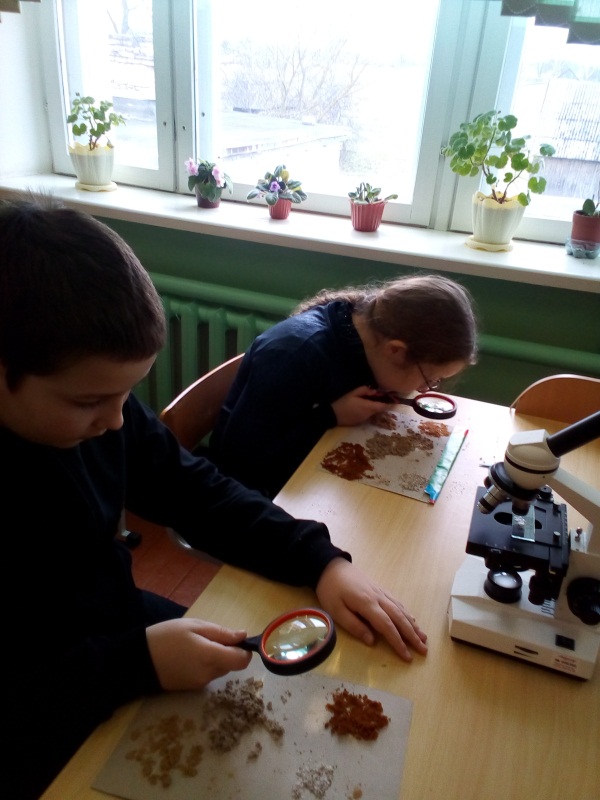 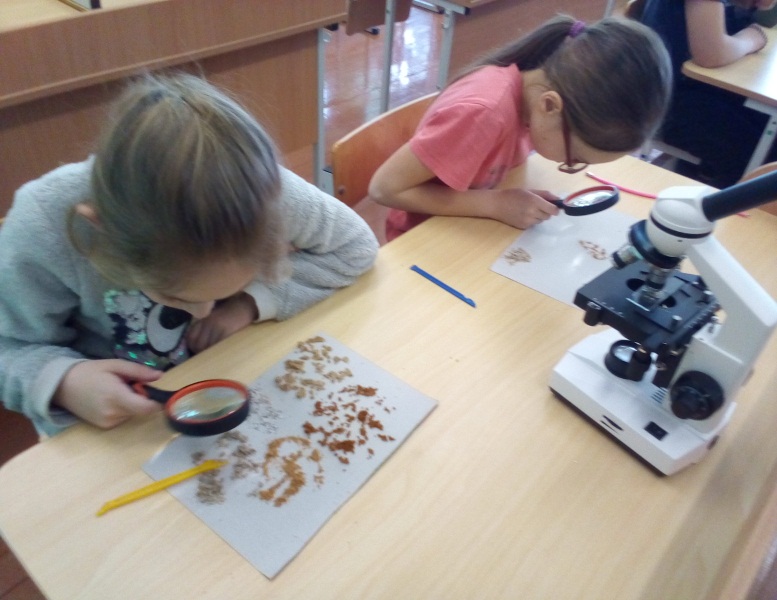 Приложение 2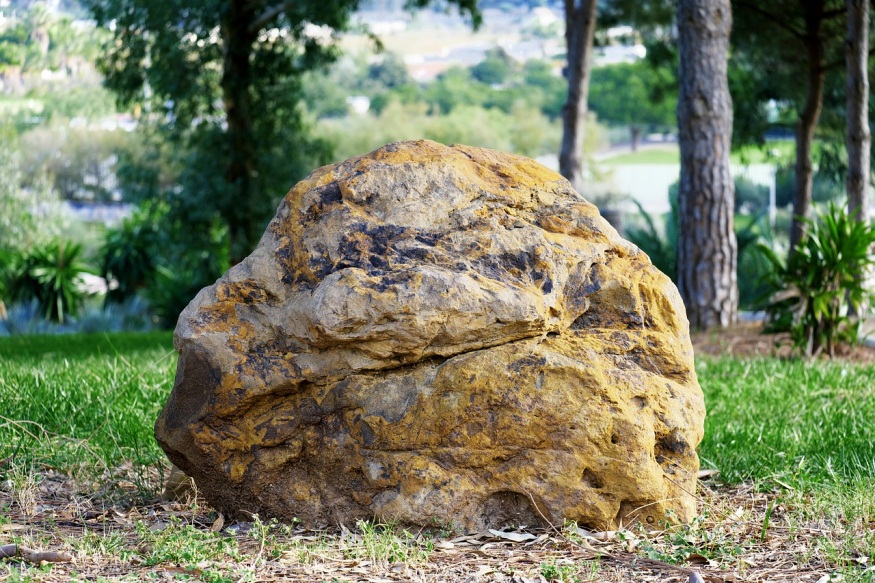 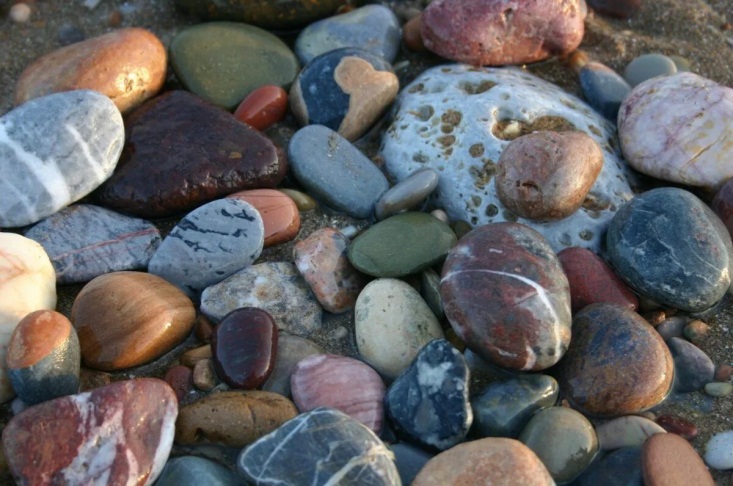 Валун					        Галька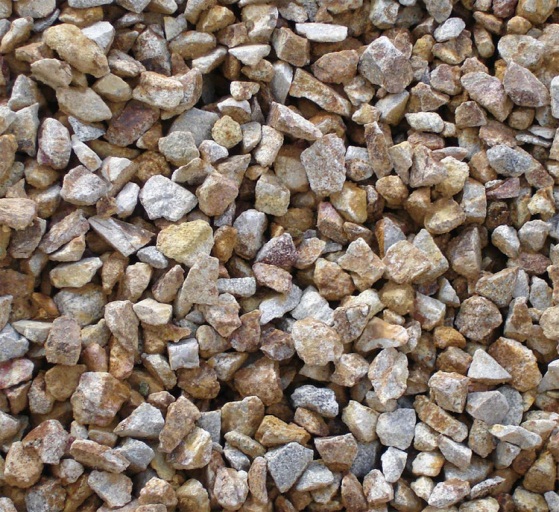 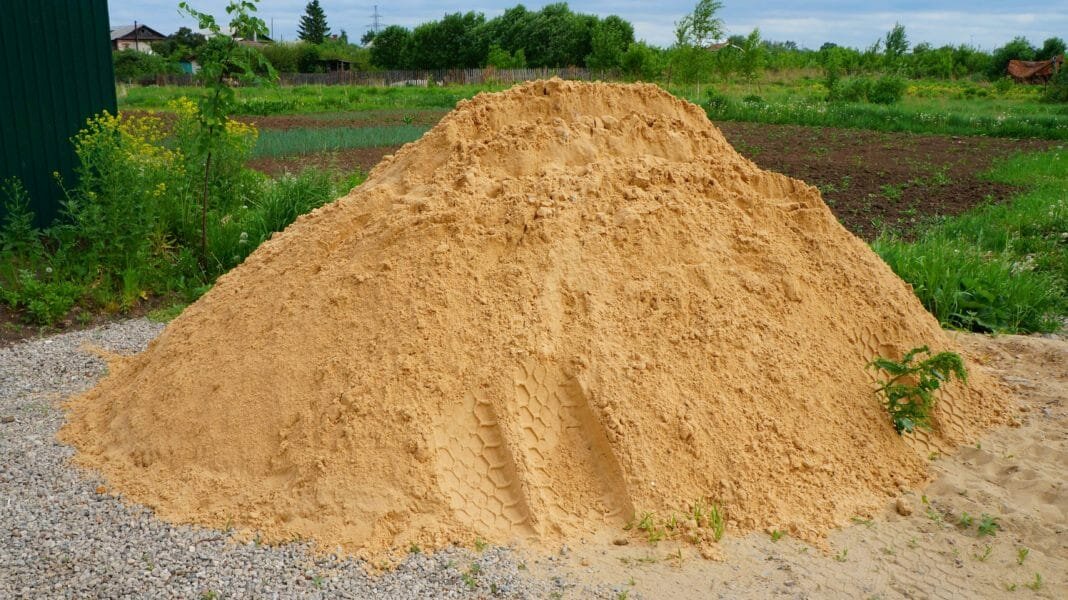 Гравий				       ПесокПриложение 3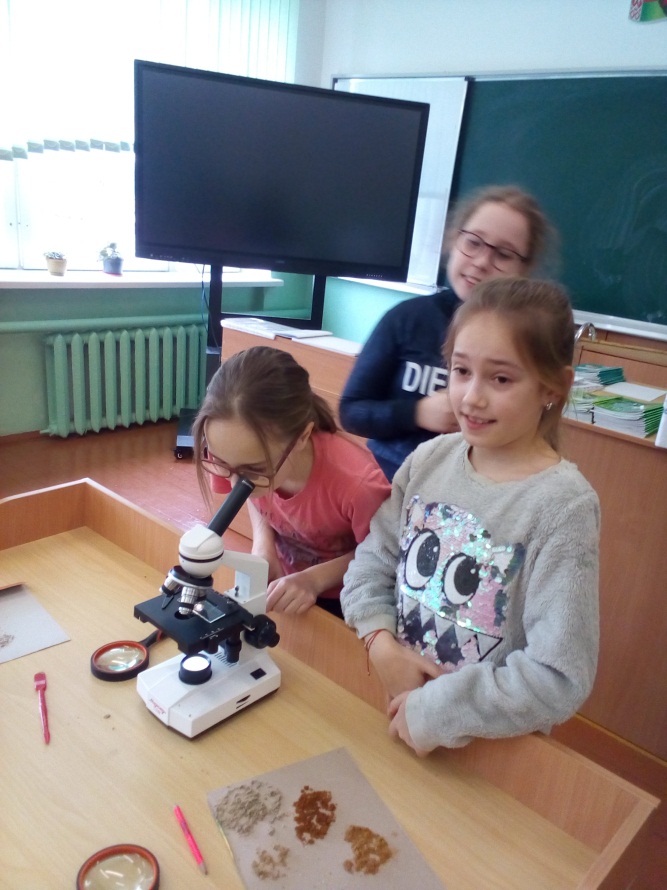 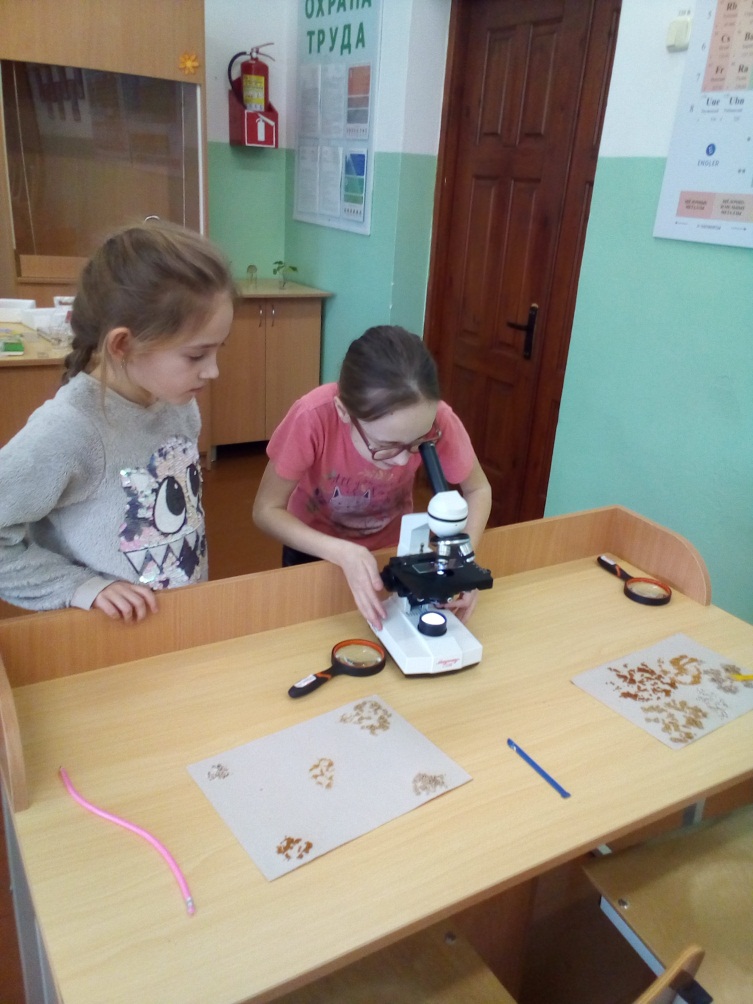 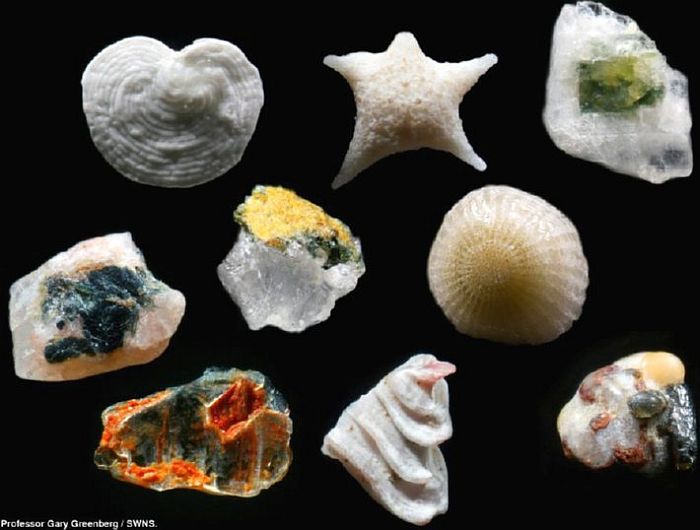 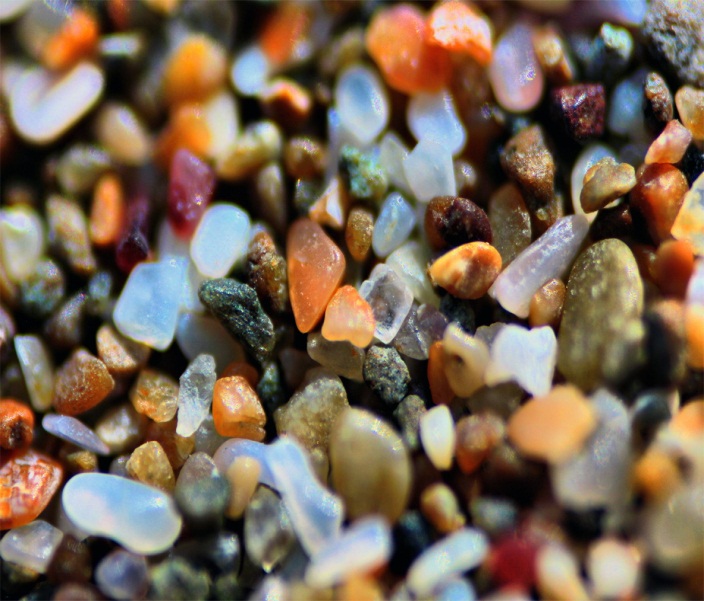 Каждая песчинка уникальнаПриложение 4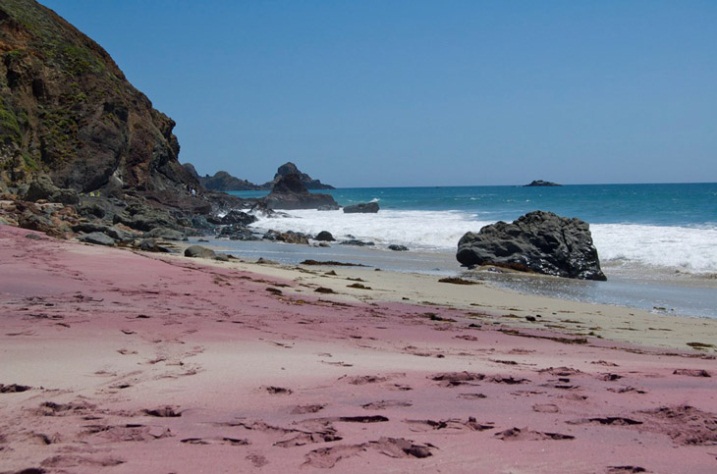 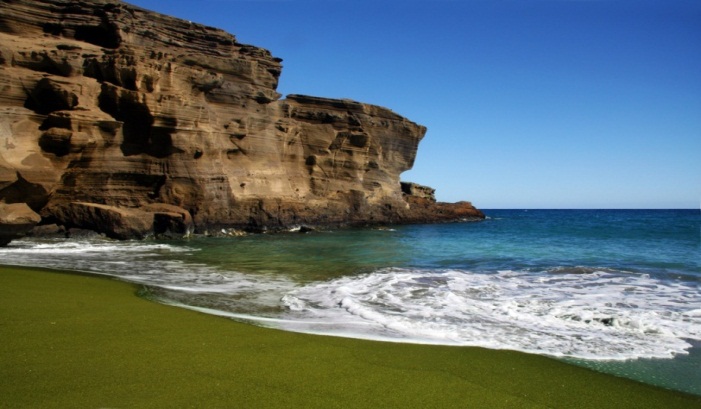 Фиолетовый пляж			   Зеленый пляж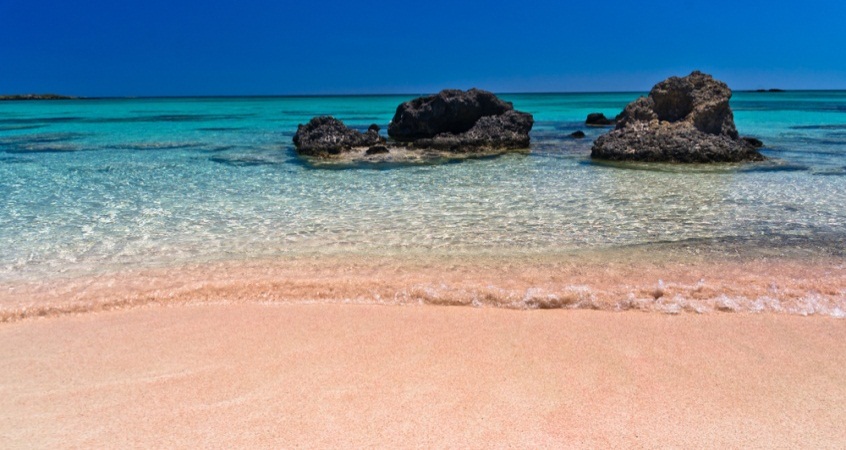 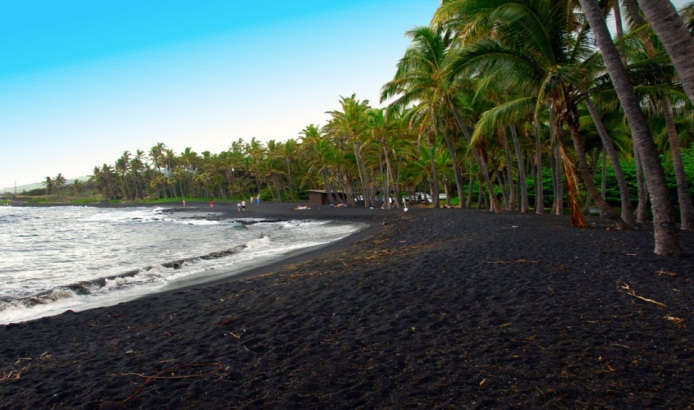 Розовый пляж				   Черный пляж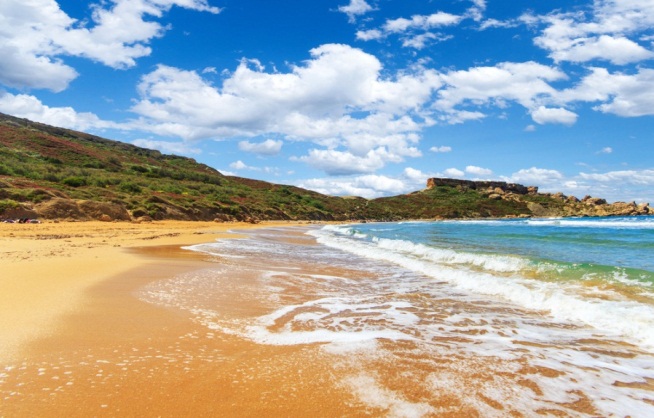 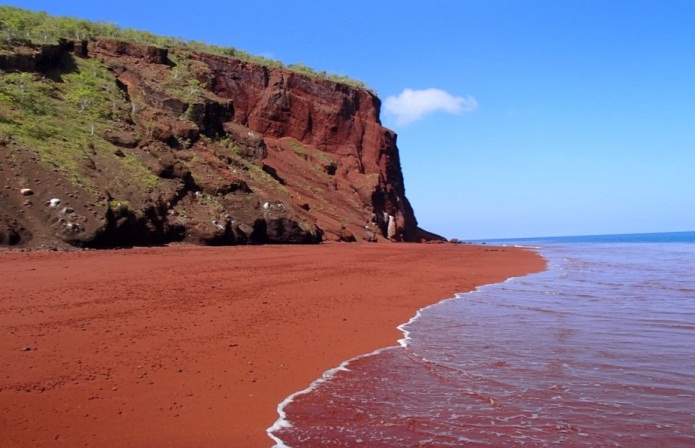 Золотой пляж                                        Красный пляж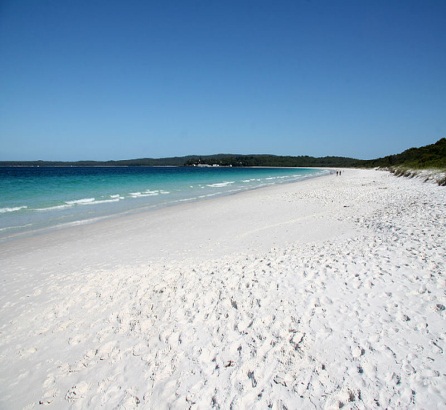 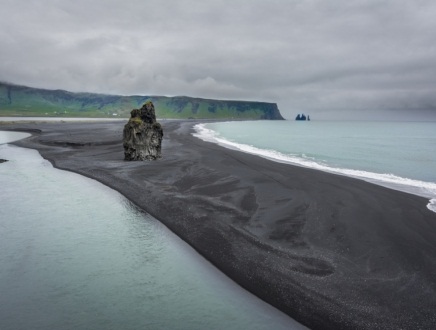 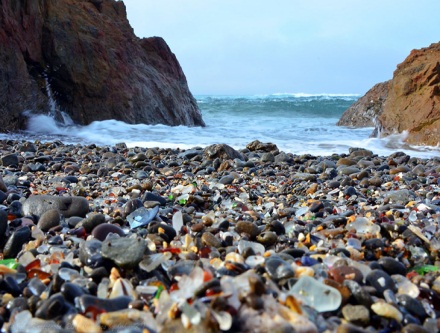 Белый пляж                            Серый пляж                      Стеклянный пляжПриложение 5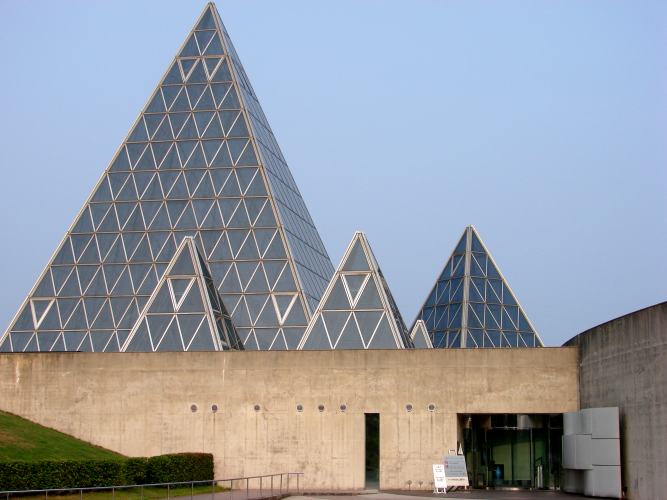 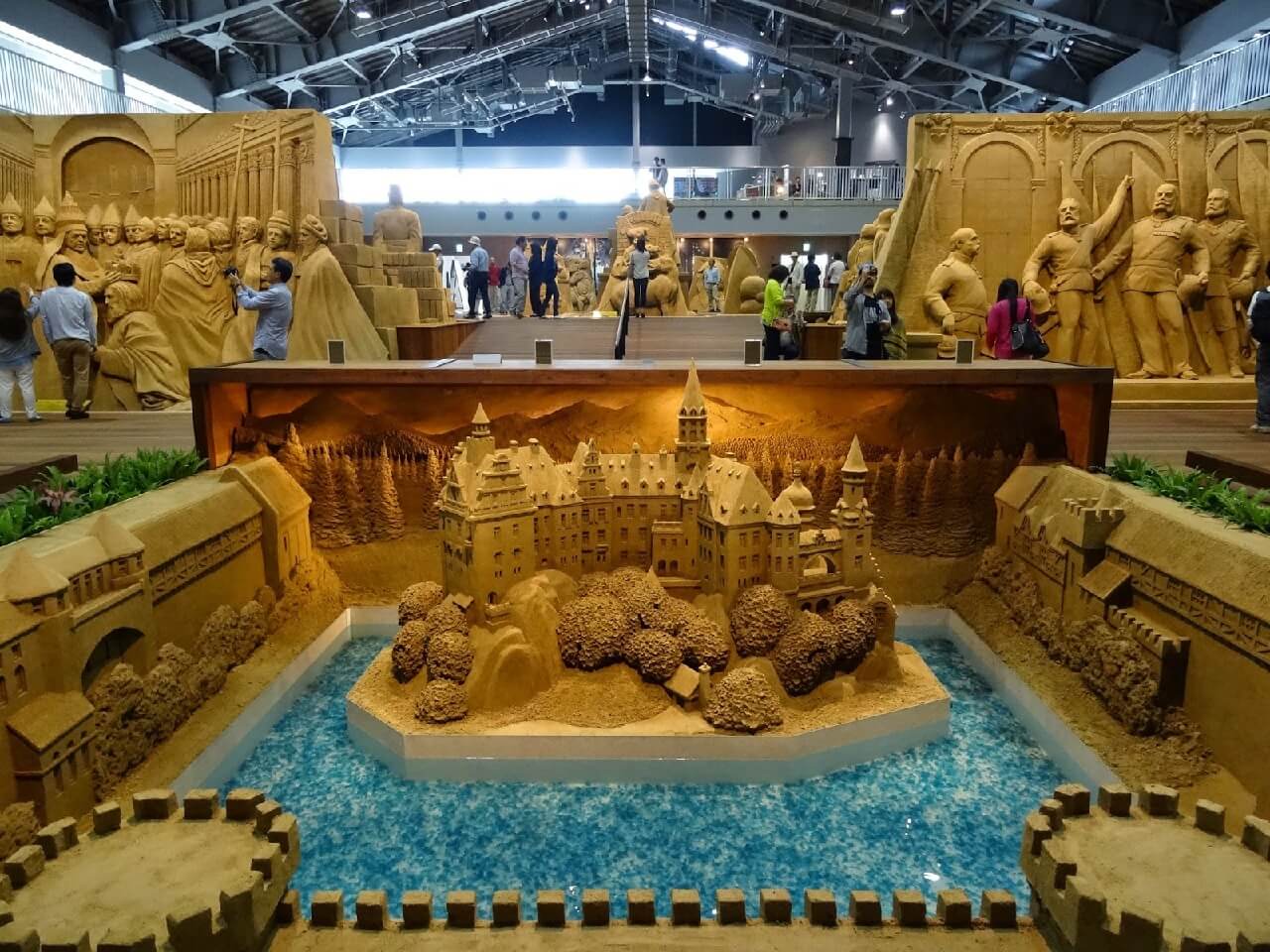 Приложение 6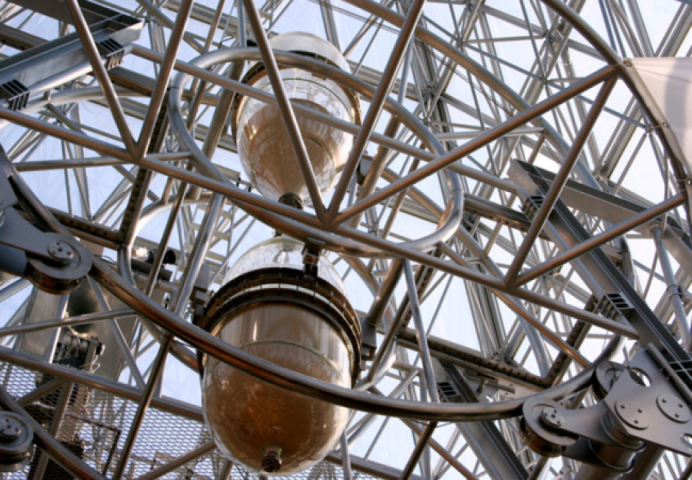 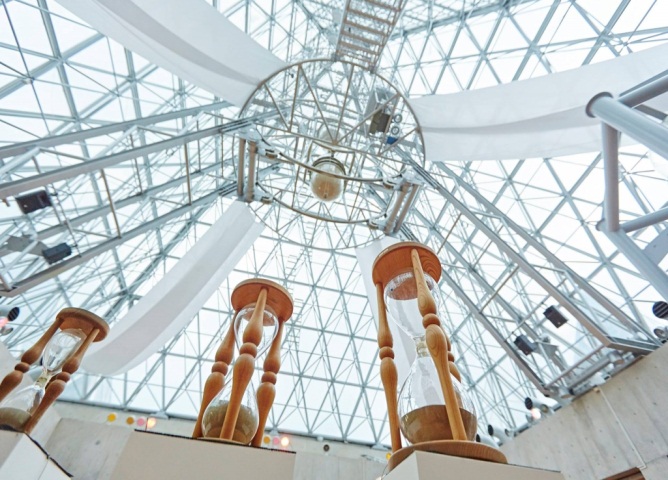 Приложение 7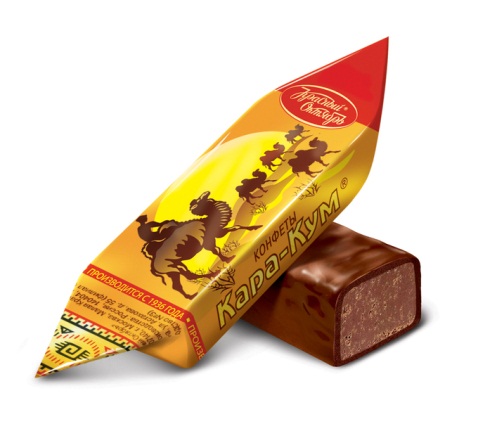 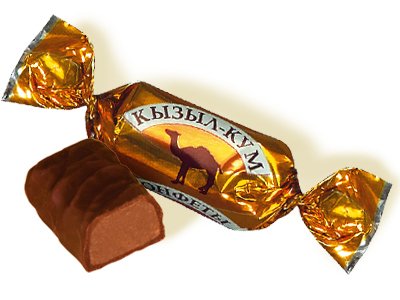 Приложение 8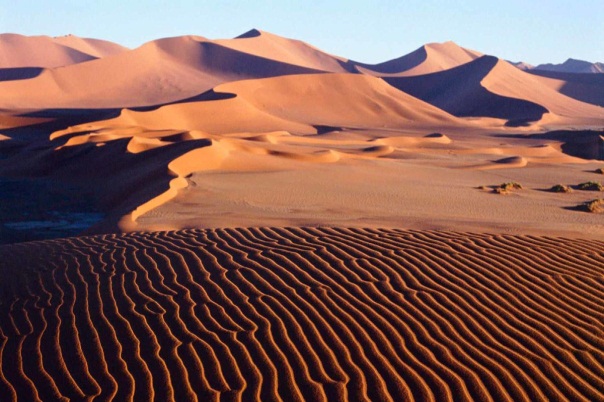 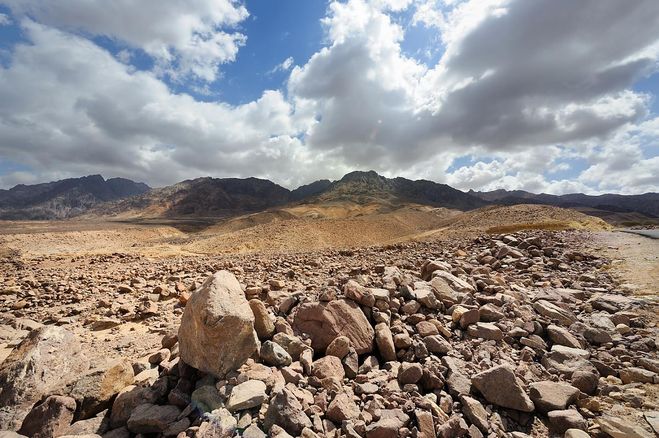 Песчаная пустыня			    Каменистая пустыня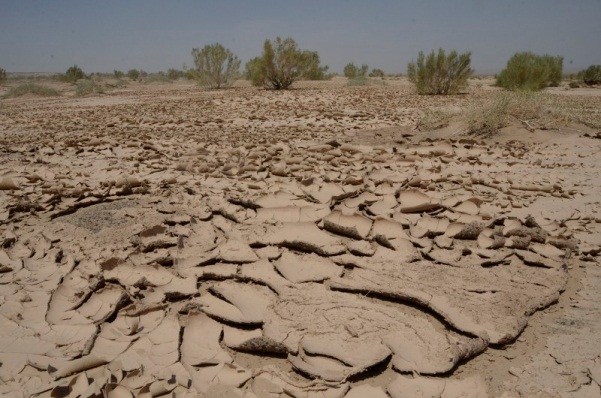 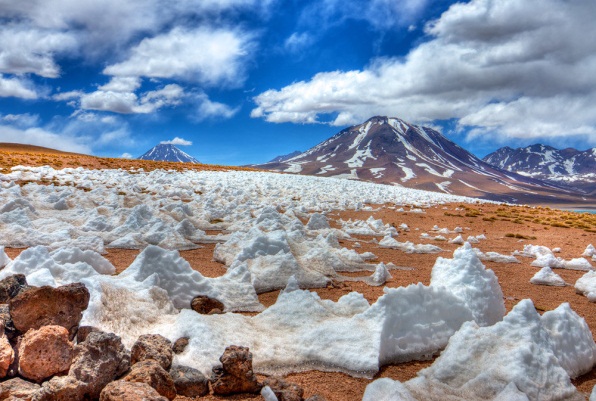 Глинистая пустыня                             Солончаковая пустыня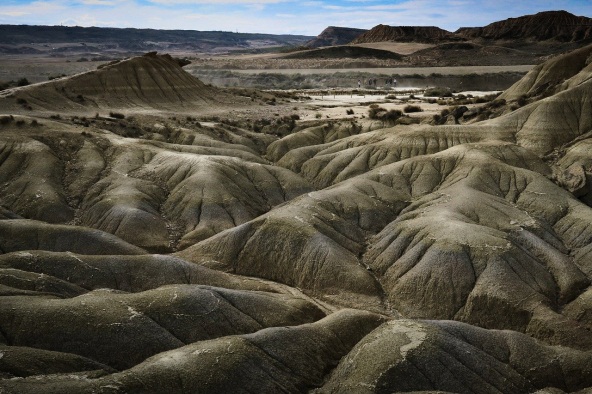 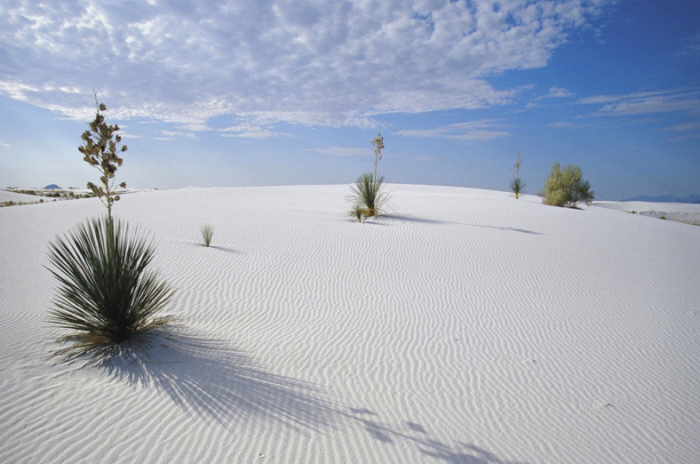 Пустыня, покрытая лавой                 Белая (фарфоровая) пустыняПриложение 9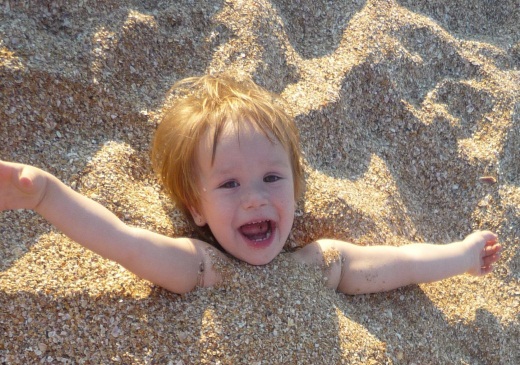 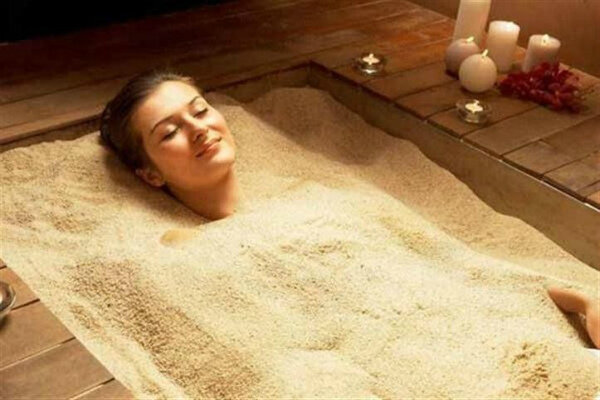 ПсаммотерапияРазныеОдинаковыеРазмер песчинок+-Цвет песчинок+-Наименование пескаМорской(Черное море)Речной(р.Уборть)Речной(р.Припять)Из карьераЦвет Преобладает белыйПреобладает бежевыйПреобладаеторанжевый и красныйПреобладает желтыйФорма Овальные, круглые, четырехугольные, многоугольные, звездоподобные и др.Овальные, круглые, четырехугольные, многоугольные, звездоподобные и др.Овальные, круглые, четырехугольные, многоугольные, звездоподобные и др.Овальные, круглые, четырехугольные, многоугольные, звездоподобные и др.